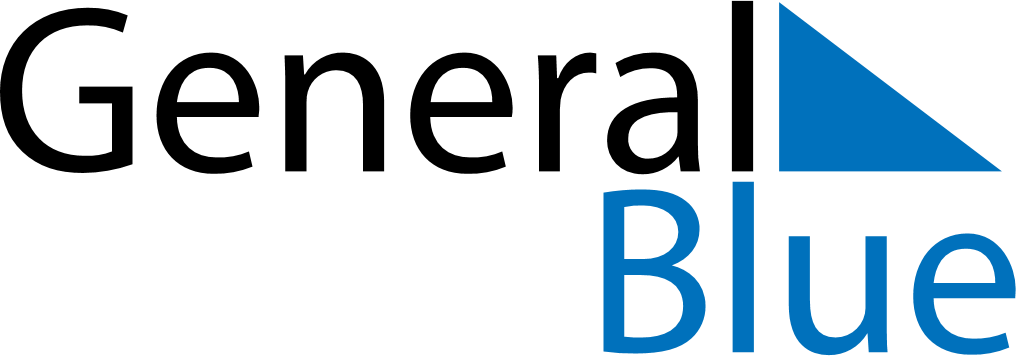 Togo 2026 HolidaysTogo 2026 HolidaysDATENAME OF HOLIDAYJanuary 1, 2026ThursdayNew Year’s DayJanuary 13, 2026TuesdayLiberation DayMarch 21, 2026SaturdayEnd of Ramadan (Eid al-Fitr)April 6, 2026MondayEaster MondayApril 27, 2026MondayIndependence DayMay 1, 2026FridayLabour DayMay 14, 2026ThursdayAscension DayMay 25, 2026MondayWhit MondayMay 28, 2026ThursdayFeast of the Sacrifice (Eid al-Adha)June 21, 2026SundayDay of the MartyrsAugust 15, 2026SaturdayAssumptionAugust 26, 2026WednesdayBirthday of Muhammad (Mawlid)November 1, 2026SundayAll Saints’ DayDecember 25, 2026FridayChristmas Day